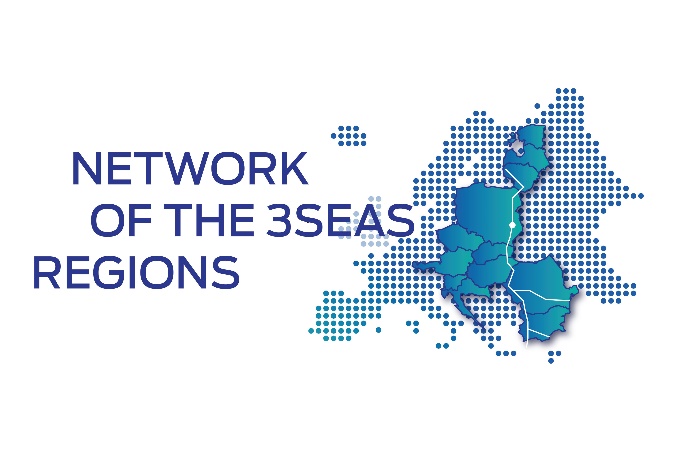 STATUTSIECI GOSPODARCZEJ REGIONÓW TRÓJMORZASygnatariusze Deklaracji Lubelskiej o utworzeniu Sieci Gospodarczej Regionów Trójmorza, która została podpisana w Lublinie w dniu 29 czerwca 2021 r.,biorąc pod uwagę postanowienia Europejskiej Konwencji Ramowej o Współpracy Transgranicznej między Wspólnotami i Władzami Terytorialnymi, przyjętej w Madrycie w dniu 21 maja 1980 r.,tworzą Sieć Gospodarczą Regionów Trójmorza z siedzibą w Lublinie (działającą również pod skróconą nazwą „Sieć Regionów Trójmorza”)niniejszym przyjmują Statut Sieci Gospodarczej Regionów Trójmorza o następującej treści:Rozdział INAZWA, SIEDZIBA STATUTOWA I LOGO§ 1Nazwa Sieci Gospodarczej Regionów Trojmorza (w niniejszym Statucie zwanej również: „Siecią “) w języku polskim brzmi: „Sieć Gospodarcza Regionów Trójmorza”, w języku angielskim: „Economic Network of the Three Seas Regions”. Skrócona nazwa brzmi „Sieć Regionów Trójmorza”, w języku angielskim: „Network of the Three Seas Regions”.Siedzibą statutową Sieci jest miasto Lublin w Rzeczypospolitej Polskiej. Sieć używa symbolu graficznego (logo) zgodnego z przyjętym wzorem, który podlega ochronie prawnej (załącznik do niniejszego Statutu).Rozdział IICZŁONKOSTWO W SIECI§ 2Członkami Założycielami Sieci są sygnatariusze Deklaracji Lubelskiej:Województwo Lubelskie (Rzeczpospolita Polska) z siedzibą w Lublinie;Województwo Mazowieckie (Rzeczpospolita Polska) z siedzibą w Warszawie;Województwo Podkarpackie (Rzeczpospolita Polska) z siedzibą w RzeszowieWojewództwo Podlaskie (Rzeczpospolita Polska) z siedziba w Białymstoku;Województwo Świętokrzyskie (Rzeczpospolita Polska) z siedzibą w Kielcach;Rada Rozwoju Regionalnego Alytus (Republika Litewska) z siedzibą w Olicie;Rada Rozwoju Regionalnego Marijampole (Republika Litewska) z siedziba w Mariampolu;Rada Rozwoju Regionalnego Poniewież (Republika Litewska) z siedziba w Poniewieżu;Okręg Calarasi (Rumunia) z siedzibą w Calarasi;Okręg Caraș-Severin (Rumunia) z siedzibą w Resita;Okręg Dolj (Rumunia) z siedzibą w Krajowej;Okręg Maramureș (Rumunia) z siedzibą w Baia MareOkręg Timiș (Rumunia) z siedzibą w Timisoarze;Kraj Preszowski (Republika Słowacka) z siedzibą w Preszowie;Komitat Hajdu-Bihar (Węgry) z siedzibą w Debreczynie.§ 3Członkami Sieci mogą zostać także inne podmioty, które spełniają wymagania wskazane w Konwencji Madryckiej, przy czym:Członkami Stałymi Sieci mogą zostać samorządy z państw należących do Inicjatywy Trójmorza, to są: Austria, Bułgaria, Chorwacja, Republika Czeska, Estonia, Litwa, Łotwa, Polska, Rumunia, Republika Słowacka, Słowenia i Węgry,podmioty reprezentujące instytucje gospodarcze, uniwersyteckie i inne mogą zostać Partnerami Stowarzyszonymi Sieci,podmioty z państw nienależących do Inicjatywy Trójmorza, zwłaszcza sąsiadujące z państwami Inicjatywy, mogą zostać Partnerami Stowarzyszonymi Sieci.Decyzja w sprawie przyjęcia nowego członka jest podejmowana na jego pisemny wniosek. Decyzja jest podejmowana w drodze pisemnej zgody ponad połowy wszystkich Stałych Członków Sieci.Wszyscy kolejni przyjmowani Stali Członkowie Sieci, jak również Partnerzy Stowarzyszeni, wraz z przystąpieniem akceptują postanowienia Umowy oraz Statutu Sieci.§ 4Członkostwo w Sieci ustaje: wraz z rozwiązaniem Sieci; wraz z wystąpieniem członka na jego pisemny wniosek; wraz z wykluczeniem członka. Decyzję w sprawie wykluczenia członka podejmują członkowie Sieci w drodze pisemnej zgody co najmniej 2/3 wszystkich Stałych Członków Sieci.Rozdział IIIZASIĘG TERYTORIALNY I CZAS FUNKCJONOWANIA§ 5Terytorium, na którym Sieć realizuje swoje zadania, obejmuje obszary: w Rzeczypospolitej Polskiej: województwa lubelskiego, podlaskiego, podkarpackiego, mazowieckiego i świętokrzyskiego; w Republice Litewskiej: okręgów Alytus i Marijampole, oraz miasto Poniewież;w Rumunii: okręgów Calarasi, Caraș-Severin, Dolj, Maramureș i Timiș;w Republice Słowackiej: Kraju Preszowskiego;w Węgrzech: Komitatu Hajdu-Bihar;oraz obszary kolejnych przyłączonych samorządów będących Członkami Stałymi Sieci i innych Partnerów Stowarzyszonych Sieci.§ 6Sieć zostaje utworzona na czas nieokreślony.Rozdział IVCHARAKTER PRAWNY I CEL SIECI§ 7Sieć nie posiada osobowości prawnej. Stanowi ona dobrowolne grono współpracujących ze sobą samorządów i innych partnerów.§ 8Celem Sieci jest partnerska współpraca w zakresie zrównoważonego i odpowiedzialnego rozwoju regionów państw Inicjatywy Trójmorza, w szczególności rozwój, ułatwianie 
i upowszechnianie współpracy transgranicznej i międzynarodowej dla wzmocnienia spójności ekonomicznej i społecznej obszaru działania Sieci na obszarze państw Inicjatywy Trójmorza.Rozdział VZADANIA SIECI§ 9Cel określony w § 8 niniejszego Statutu jest realizowany poprzez następujące zadania: zmniejszanie luki infrastrukturalnej w Europie Środkowej i Wschodniej 
w stosunku do Europy Zachodniej;budowanie współpracy międzyregionalnej, stanowiącej komponent samorządowy i lokalny Inicjatywy Trójmorza;nadanie impulsu rozwojowego dla samorządów dzięki współpracy i budowaniu trwałych powiązań w obszarze infrastruktury, transportu, cyfryzacji oraz innowacji;tworzenie narzędzi do lepszego wykorzystania Funduszy Europejskich, środków krajowych oraz Funduszu Inwestycyjnego Inicjatywy Trójmorza;udział w dynamicznym procesie odbudowy gospodarczej oraz rozbudowy infrastruktury łączącej regiony Trójmorza, takiej jak Via Carpatia, Rail Baltica, Via Baltica, Rail-2-Sea oraz nowych projektów tj. np. Rail Carpatia;wspieranie przedsiębiorczości, w szczególności rozwoju małych i średnich przedsiębiorstw oraz handlu międzynarodowego;wspieranie rozwoju i wzajemnej wymiany w dziedzinie kultury, sztuki, turystyki i innych.Zadania określone w ust. 1 Sieć realizuje poprzez projekty współpracy terytorialnej współfinansowane przez Unię Europejską za pomocą Europejskiego Funduszu Rozwoju Regionalnego, Europejskiego Funduszu Społecznego Plus lub Funduszu Spójności, Funduszu na rzecz Sprawiedliwej Transformacji, jak również projekty bez finansowego wkładu Unii Europejskiej. Sieć działa w oparciu o zasadę, zgodnie z którą wszystkie zadania mieszczą się w zakresie kompetencji każdego z Członków na mocy jego prawa krajowego.Rozdział VIORGANY SIECI§ 10Organami Sieci są:Zgromadzenie,Biuro Sieci,Rada Koordynatorów.§ 11Zgromadzenie jest najwyższym organem Sieci. Zgromadzenie składa się 
z przedstawicieli 15 Członków założycieli Sieci oraz przedstawicieli kolejnych przyjmowanych Członków Stałych Sieci. Każdy z Członków Stałych Sieci reprezentowany jest w Zgromadzeniu Sieci przez swojego przedstawiciela statutowego lub osobę  upoważnioną.Zgromadzenie: zatwierdza zmiany w Umowie i Statucie Sieci w drodze pisemnej zgody co najmniej 2/3 wszystkich Stałych Członków Sieci;decyduje o przyjęciu nowego członka do Sieci w drodze pisemnej ponad połowy wszystkich Stałych Członków Sieci;decyduje o wykluczeniu członka z Sieci w drodze pisemnej zgody co najmniej 2/3 wszystkich Stałych Członków Sieci;podejmuje decyzje w sprawie utworzenia Sekcji tematycznych  drodze pisemnej zgody ponad połowy wszystkich Stałych Członków Sieci;podejmuje decyzję w sprawie rozwiązania Sieci w drodze pisemnej zgody co najmniej 2/3 Stałych Członków Sieci.§ 12Województwo Lubelskie, jako inicjator Sieci przyjmuje na siebie obowiązek prowadzenia Biura Sieci, które mieści się w Lublinie.Biuro Sieci pełni zadania stałego sekretariatu Sieci.§ 13 Każdy członek Sieci wyznacza swojego przedstawiciela do Rady Koordynatorów.Członek Sieci może wyznaczyć dodatkowych koordynatorów do poszczególnych Sekcji tematycznych Sieci.§ 14Rada Koordynatorów: spotyka się co najmniej raz do roku (w formie stacjonarnej lub online), pozostaje w kontakcie z Biurem Sieci, przekazując istotne informacje, mające wpływ na funkcjonowanie Sieci,wnioskuje o usunięcie członka Sieci w przypadku rażących naruszeń Umowy 
i Statutu Sieci.Członkowie Rady Koordynatorów mają prawo wglądu do wszystkich dokumentów dotyczących działalności Sieci.§ 15Funkcja członka Rady Koordynatorów wygasa: wraz z odwołaniem,wraz z rozwiązaniem Sieci,wraz ze zrzeczeniem się funkcji, wraz ze śmiercią lub uznaniem za zmarłego.Rozdział VIISEKCJE TEMATYCZNE§ 16Zgromadzenie może w razie potrzeby powoływać Sekcje tematyczne.Sekcje składają się z przedstawicieli Członków i ekspertów zewnętrznych.Ze względu na wiodącą rolę rozwoju gospodarczego sygnatariuszy Sieci, wymienioną w Deklaracji Lubelskiej, jako pierwszą z Sekcji tematycznych powołuje się Sekcję Gospodarczą.Ilość pozostałych Sekcji nie jest ograniczona.Rozdział VIIIPRAWO WŁAŚCIWE, ROZWIĄZYWANIE SPORÓW I FINANSOWANIE§ 17W przypadku sporu między Członkami Sieci, jej Członkowie zobowiązują się rozwiązać go w drodze porozumienia.§ 18Udział w Sieci nie niesie ze sobą wzajemnych zobowiązań finansowych Stron. Województwo Lubelskie, podejmując zadanie prowadzenia Biura Sieci, jednocześnie finansuje jego działalność. Realizacja projektów w ramach Sieci wymaga podpisania odrębnych umów szczegółowych.Rozdział IXJĘZYKI ROBOCZE I INTERPRETACJA§ 19Językiem roboczym Sieci jest język angielski.Korespondencja w ramach Sieci oraz dokumenty są sporządzane w języku angielskim.W razie rozbieżności przy interpretacji dokumentów sporządzanych w kilku językach tekst w języku angielskim będzie uważany za rozstrzygający.Rozdział XPOSTANOWIENIA KOŃCOWE§ 20Statut sporządzono w Lublinie, dnia ……….…………..r., w 15 jednobrzmiących egzemplarzach, każdy w językach polskim, litewskim, rumuńskim, węgierskim, słowackim i angielskim.Statut Sieci Regionów Trójmorza wchodzi w życie z dniem podpisania, ale nie wcześniej niż po zatwierdzeniu przez właściwe organy członków Sieci.